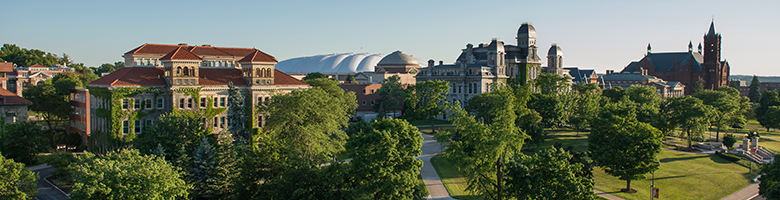 奖学金申请J&K Wonderland基金会与雪城大学法学院共同提供全额奖学金，支持优秀的候选人员进修残障人保障领域的国内法、比较法和国际法的法学硕士学位。资格标准:该奖学金将优先考虑来自中国大陆和台湾地区的、优秀的听力障碍候选人员。申请人员应当具备优秀的学业成绩（法学本科学历或其它的法学学历）、专业能力、领导力潜能、英语水平，和有致力于残障权利倡导的意愿。雪城大学的校内政策原则规定：禁止在教育项目、行政规章、雇佣惯例，以及其它大学管理项目中存在任何基于种族、信仰、肤色、性别、国籍、宗教、婚姻、年龄、残障、性取向、伤残退伍军人状况或是否是越南战争退伍军人的歧视。资金详情:该奖学金将提供:学杂费；学生医疗保险。该奖学金不提供：个人花费（签证费、书杂费、住宿费、生活费、当地交通、个人津贴等）；法学以外的学术学习;从属家庭人员的花费；负责奖学金项目行政工作的雪城大学工作人员的费用。申请指南:有意愿的申请人员应当在本校的网络申请系统[link]提交一份申请书，并附上相关的附属材料。如有需要，申请人员可以通过以下链接[link]获取符合美国残障人法标准的无障碍申请表格。请务必在2019年4月15日前提交完整的申请文件。所有合适的法学硕士项目候选人员都会收到线上面试的通知。如有任何问题，欢迎联系国际项目助理院长：安德 霍斯福尔先生（Andrew S. Horsfall）邮箱地址为： ashorsfa@syr.edu.